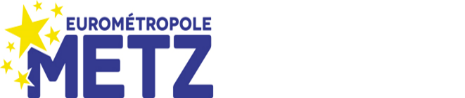 ATTESTATION - AIDES DE MINIMIS « ENTREPRISE »La présente aide relève du régime « de minimis », conformément au règlement de l’Union Européenne (UE) n°1407/2013 de la Commission européenne du 18 décembre 2013, relatif à l’application des articles 107 et 108 du Traité sur le fonctionnement de l’Union Européenne aux aides de minimis « entreprise ». Cette attestation vise à recenser les aides publiques dont vous avez bénéficié ou dont vous allez bénéficier, placées sous le règlement de minimis n°1407/2013 précité. L’inexactitude des informations renseignées dans la présente attestation pourra entrainer le remboursement des sommes octroyées.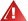 Je soussigné(e),[nom et prénom]………………………………………………………………………………………...agissant en qualité de [vos fonctions]……………………………………………………………………………………représentant l’entreprise[dénomination sociale]……………………………………………………………………….Est informé(e) que la présente aide relève du régime « de minimis » (règlement (UE) n°1407/2013) :Les aides de minimis sont des aides publiques attribuées par les pouvoirs publics (Etat, collectivités locales, établissements publics) aux entreprises au sens communautaire, c’est-à-dire aux entités exerçant une activité économique (y compris les associations). Les entreprises bénéficiaires de ces aides publiques, quelle que soit leur nature (subvention, avance remboursable, crédit d’impôt, exonération de charges sociales ou fiscales), ne peuvent cumuler des aides de minimis au-delà d’un montant maximum de 200.000 € par entreprise sur 3 exercices fiscaux, dont celui en cours à la date de la signature de la présente attestation. Atteste sur l’honneur :  N’avoir reçu aucune aide de minimis durant les trois derniers exercices fiscaux, dont celui en cours à la date de signature de la présente attestation, Avoir perçu les aides de minimis listées dans le tableau ci-après, durant les trois derniers exercices fiscaux, dont celui en cours à la date de signature de la présente attestation,  Avoir demandé, mais pas encore reçu, les aides de minimis listées dans le tableau ci-après, durant les trois derniers exercices fiscaux, dont celui en cours à la date de signature de la présente attestation,Fait le [date]………………………………..A [lieu]……………………………………….*Le numéro SIREN est le seul sous lequel les aides de minimis peuvent être comptabilisées dans la limite du plafond de 200.000 € (et on le numéro SIRET qui reviendrait à cumuler les plafonds par établissements).Si votre entreprise relève de la définition d’entreprise unique, vous disposez d’un seul plafond d’aide de minimis de 200.000 € commun à l’ensemble des entreprises assimilées à une seule et même « entreprise unique». Dans ce cas, vérifiez que votre déclaration comptabilise bien l’ensemble des aides de minimis versées à toutes les entreprises composant l’entreprise unique. ** Dans le cas de prêts, garanties ou avances remboursables, indiquer l’équivalent-subvention (ESB).*** Montant figurant dans la décision d’octroi ou montant versé, si la décision ne vous a pas été communiquée.**** Montant sollicité auprès des pouvoirs publics ou montant des aides non encore versées mais attribuées. SIREN *de l’entreprise bénéficiaireIntitulé de l’aideFinanceur publicDate de la décision d’octroiForme de l’aide **Montant ***SIREN de l’entreprise bénéficiaireIntitulé de l’aideFinanceur publicDate de la demande Forme de l’aide **Montant demandé****    Cachet et signature :